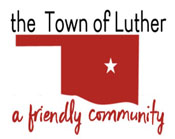 PLANNING COMMISSION AGENDAMINUTESIn accordance with the Open Meeting Act, Section 311, The Town of Luther, County of Oklahoma, 119 S. Main Street, hereby calls a Regular Meeting of the Luther Planning Commission, Monday, August 12th, 2019 at 7:00 p.m. at Town Hall, 119 S. Main St., Luther, OK 73054.Call to order.Pledge of Allegiance.Roll Call… All Present.Determination of a quorum… Yes.Trandy Langston –Town Board Liaison & Kim Bourns - Ex Officio MemberChairman – Mike McClureMembers – Herbert Keith – Jason Roach – Heather PerryConsideration, discussion, and possible action to appoint a Vice Chairman to the Planning Commission.Motion to elect Heather Perry to the position of Vice Chairman: J. Roach… 2nd: M. McClure… unanimous yes vote.Consideration, discussion, and possible action to petition the Town Board to remove this paragraph from the zoning ordinance 2019 – 03, Code Section 12-305. "While lot split approvals under this Section are not favored over subdivision by the platting process, deed approvals are not required for the sale or transfer of small parcels of land to or between adjoining property owners, where such sale or transfer does not create additional lots or building sites."Tabled until September 9th meeting.Consideration, discussion, and possible action regarding the Planning Commission adopting the comprehensive plan for the Town of Luther.Tabled until September 9th meeting.Adjourn.Motion to adjourn: H. Keith… 2nd: M. McClure… unanimous yes vote.____transcribed 08/13/2019 by___Kim Bourns, Town Clerk/Treasurer*Agenda Posted Friday August 9th, 2019 at Luther Town Hall, on the website at www.townoflutherok.com and on Facebook at The Town of Luther, prior to 7:00 pm.